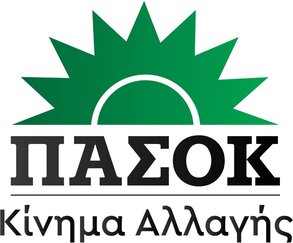 ΚΟΙΝΟΒΟΥΛΕΥΤΙΚΗ ΟΜΑΔΑΑθήνα, 17 Απριλίου 2024ΤΡΟΠΟΛΟΓΙΑ στο σχέδιο νόμου του Υπουργείου Εθνικής Οικονομίας και Οικονομικών «Κώδικας Φορολογικής Διαδικασίας και άλλες διατάξεις – Συνταξιοδοτική διάταξη»ΘΕΜΑ: «Προστασία της κύριας κατοικίας των οφειλετών που έχουν ενταχθεί στο Ν. 3869/2010 από τις αυξήσεις των επιτοκίων»Αιτιολογική ΈκθεσηΟι υπερχρεωμένοι δανειολήπτες που με  δικαστικές αποφάσεις εντάχθηκαν στο Νόμο 3869/2010 της κυβέρνησης του ΠΑΣΟΚ, ώστε να διασώσουν την κατοικία τους, αντιμετωπίζουν και πάλι ένα μεγάλο κίνδυνο για την απώλειά της. Οι δόσεις που τα Δικαστήρια έχουν  ορίσει για  τη ρύθμιση του ποσού που αφορά την προστασία  της κατοικίας τους, στις περιπτώσεις που το επιτόκιο της ρύθμισης είχε οριστεί κυμαινόμενο,  έχουν καταστεί υπέρογκες αφού τα επιτόκια αυτά  έχουν ανέβει τους τελευταίους 16 μήνες κατά 4,50 ποσοστιαίες μονάδες. Η αύξηση αυτή γίνεται εξαιτίας της συνεχούς και ραγδαίας ανόδου των επιτοκίων της Ευρωπαϊκής Κεντρικής Τράπεζας από τα μέσα του 2022 και μετά άνοδος, η οποία, στην έκταση που αυτή έλαβε χώρα, ήταν κατά το χρόνο έκδοσης των αποφάσεων,  ένα  απρόβλεπτο γεγονός. Έτσι, ενώ στις δικαστικές ρυθμίσεις ο καθορισμός κυμαινόμενου επιτοκίου στην εποχή που τα επιτόκια της ΕΚΤ ήταν μηδενικά, σκοπό είχε να διευκολύνει την αποπληρωμή της οφειλής από τον δανειολήπτη, πλέον καθιστά εξαιρετικά δυσχερή, αν όχι αδύνατη, την τήρηση της ρύθμισης.  Οι δανειολήπτες αυτοί είναι, εξάλλου, αποκλεισμένοι από κάθε πρόγραμμα για συγκράτηση των αυξήσεων των επιτοκίων.  Οι ίδιοι, μετά το μακρόχρονο δικαστικό τους αγώνα για την ένταξή τους στο νόμο 3869/2010,  δεν έχουν πια την οικονομική δυνατότητα να προσφύγουν και πάλι στη Δικαιοσύνη, ώστε να επιτύχουν μείωση της δόσης τους. Αλλά και όσοι το επιχειρούν οι διαδικασίες αποδεικνύονται χρονοβόρες και επίπονες, με την ανασφάλεια να κυριαρχεί. Είναι, ωστόσο,  αδικαιολόγητο  νοικοκυριά, των οποίων η μόνιμη αδυναμία για την εξυπηρέτηση των χρεών τους και το δικαίωμα στη δεύτερη ευκαιρία αναγνωρίστηκαν με τελεσίδικες δικαστικές αποφάσεις, να υποχρεώνονται να καταβάλλουν υπέρογκες δόσεις προκειμένου να διασώσουν την κατοικία  τους. Τούτο δε μάλιστα, όταν οι τράπεζες εξακολουθούν να αντλούν τεράστια κέρδη, κρατώντας για τις ίδιες το κόστος του χρήματος σε ασήμαντα επίπεδα και αυξάνοντας συνεχώς τη ψαλίδα ανάμεσα στα επιτόκια καταθέσεων και επιτόκια χορηγήσεων.Με την προτεινόμενη τροπολογία, θεσπίζεται ανώτατο όριο ως προς το επιτόκιο, με το οποίο θα εκτοκίζεται η ρύθμιση για την προστασία της κατοικίας  που έχει οριστεί με τη δικαστική απόφαση. Το όριο αυτό ορίζεται στο 2% και θα εφαρμόζεται, εφόσον, ασφαλώς,  με τη δικαστική ρύθμιση δεν προκύπτει, λ.χ. εξαιτίας της εφαρμογής σταθερού επιτοκίου ή, όπως αυτή εφαρμόζεται, μικρότερη για τον δανειολήπτη δόση. Η διάταξη εφαρμόζεται αναδρομικά από 1.1.2023, ώστε να αντιμετωπιστούν τα προβλήματα αδυναμίας που έχουν ήδη προκληθεί. Οι δε καταγγελίες των ρυθμίσεων για την προστασία της κύριας κατοικίας εξαιτίας της αδυναμίας των νοικοκυριών να καταβάλλουν την υψηλότερη δόση καθίστανται ανίσχυρες.ΤΡΟΠΟΛΟΓΙΑ - ΠΡΟΣΘΗΚΗστο σχέδιο νόμου του Υπουργείου Εθνικής Οικονομίας και Οικονομικών «Κώδικας Φορολογικής Διαδικασίας και άλλες διατάξεις – Συνταξιοδοτική διάταξη»Άρθρο …Στο τέλος του άρθρου 100 του Σχεδίου Νόμου  «κώδικας Φορολογικής Διαδικασίας και άλλες διατάξεις» προστίθεται  παράγραφος 5 που έχει ως εξής:«5. Το εφαρμοζόμενο επιτόκιο του ποσού ρύθμισης για την εξαίρεση της  κύριας κατοικίας από τη ρευστοποίηση της περιουσίας του οφειλέτη που έχει οριστεί ή ορίζεται  με δικαστικές αποφάσεις  δυνάμει του άρθρου 9 παρ. 2 του ν. 3869/2010 δεν μπορεί να υπερβαίνει το δύο τοις εκατό (2%).  Το προηγούμενο εδάφιο εφαρμόζεται και για τις  δόσεις της ρύθμισης που ήταν καταβλητέες από 1.1.2023 και εφεξής. Τα καταβληθέντα πέραν του ύψους αυτού ποσά συμψηφίζονται με τις αμέσως προσεχείς δόσεις. Καταγγελίες της ρύθμισης για την προστασία της κύριας κατοικίας εξαιτίας  μη οφειλομένων με βάση το πρώτο εδάφιο   ποσών είναι ανίσχυρες». Οι προτείνοντες ΒουλευτέςΚουκουλόπουλος Παρασκευάς (Πάρις)Αποστολάκη Ελένη – Μαρία (Μιλένα)Βατσινά ΕλένηΓερουλάνος ΠαύλοςΚατρίνης ΜιχαήλΣταρακά Χριστίνα